Name:……………………………………	TEST 6	Class:………………	Time: 35 minutes2. Number 3. Color a.	Màu vàng	…………………………        e.	Màu xanh lá …………………………       b.	Màu xám	…………………………        f.	Màu cam …………………………      c.	Màu nâu	…………………………        g.	Màu đen …………………………      d.	Màu tím	…………………………        h.Màu trắng …………………………4.put the words in the correct order to make correct sentence.1. on / There/ the/cabinet/ books / are  ………………………………………..2.Jenny/ toy boxes/ two/ has                ………………………………………..3.computer/ This/ new/the/ is               ………………………………………..4.is/ the/ in / What/ living room/?        ……………………………………….5. the/ boy/ What/ does/ have/?            ……………………………………….6. with/ I / draw / my /pencil.               ……………………………………….7. classroom/ Where/ Lan’s/ is /?        ………………………………………..8. you/ Do/have / milkshake/ ?/ a        ………………………………………..II. MATCH 1. Shapes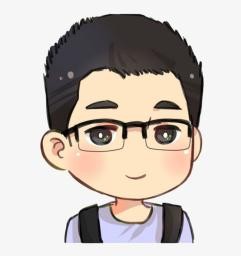 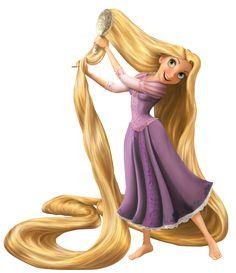 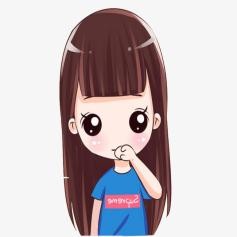 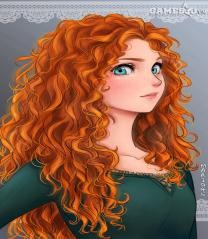 Short                           Long                                 Straight                          Cur2. Things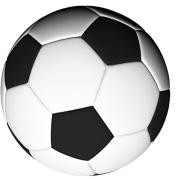 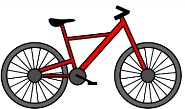 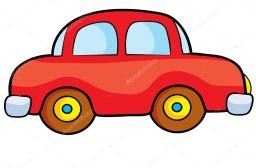 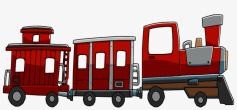 Bike	                  car	                 ball                                  trainIII. MULTIPLE CHOICE How many trains	there?Teddy bear	b. are	c. isHow many	are there?Car	b. two cars	c. carsThere …… one doll.Are	b. is	c. amThere	three trains.Is	b. am	c. areThere is one …………..Bike	b. bikes	c. five bikesThere are eight ……………..Ball	b. one ball	c. ballsShe	curly hair.Have	b. is	c. hasBilly	four years old.Is	b. am	c. areThis is	friend.I	b. me	c. my   ………name’s Huy.Her	b. I	c. HisMarkTeacher’s comment………………………………………………….............................................I.WRITING 1. The alphabet a. ………e. ………i.	………b. ………f. ………j.	………c. ………g. ………k. ………d. ………h. ………l.	………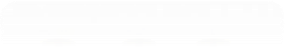 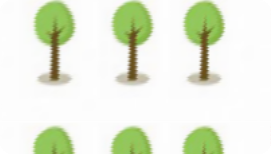 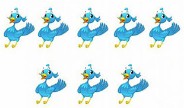 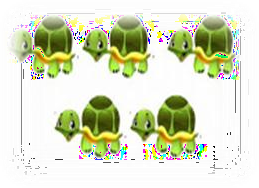 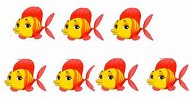 …………………………………………………………………………………………………………